Name ________________________________________  Table# ____ Period: ______   Date:_____________7.3C HW: Pythagorean Theorem Word Problems DIRECTIONS:  Solve each of the following.  Please draw a picture and use the Pythagorean Theorem to solve. Be sure to label all answers.  BACK Solutions:  1) 11.6 ft	2) 93.4 ft  	3) 18.03 cm  	4) 300 sq. inches  	5) 150 m  	6) 127.3 ft 	     7) 36 cm  	8) 15 ftThe bottom of a ladder must be placed 3 feet from a wall. The ladder is 12 feet long.   How far above the ground does the ladder touch the wall? Round your answer to the nearest tenth.A surveyor holds a laser range finder 4 feet above the ground and determines that the range finder is 80 feet from a building and 120 feet from the top of the building.  What is the height h of the building?  Round your answer to the nearest tenth.  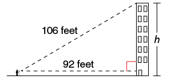 What is the length of the diagonal of a 10 cm by 15 cm rectangle? Round your answer to the nearest hundredth. The diagonal of a rectangle is 25 in. The width is 15 in.  What is the area of the rectangle? A soccer field is a rectangle 90 meters wide and 120 meters long.  The coach asks players to run from one corner to the corner diagonally across the field. How far do the players run? A baseball diamond is a square that is 90 feet on each side.  If a player throws the ball from 2nd base to home, how far will the ball travel? Round your answer to the nearest tenth.The area of a square is 81 cm2.  Find the perimeter of the square.You and your friend are standing back-to-back.  Your friend runs 8 feet forward, and then 6 feet right. At the same time, you run 4 feet forward, and then run 3 feet to the right.  You stop and throw a football to your friend, who catches it.  How far did you throw the football?EXTRA CREDIT.  Show all work and explain how you know if the table will fit through the front door.  Jill’s front door is 42” wide and 84” tall.  She purchased a circular table that is 96 inches in diameter. Will the table fit through the front door?  (HINT:  turn table to fit through the door diagonally)